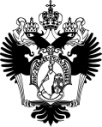 САНКТ-ПЕТЕРБУРГСКИЙ ГОСУДАРСТВЕННЫЙ УНИВЕРСИТЕТСюй ФуканВыпускная квалификационная работаМиграция сельского населения в города: современные тенденции России и КитаяУровень образования:Направление 39.04.01 «Социология» Основная образовательная программа магистратуры ВМ.5736.2019 «Социология в России и Китае»Научный руководитель: М. В. Синютинпрофессор кафедры экономической социологии, доктор социологических наук Рецензент:Цзинь Цзюнькай,кандидат социологических наук асс. научный сотрудник СИ РАН                                                    Санкт-Петербург                                                2021Оглавление:ВведениеСоциальная мобильность является одной из ведущих тем социологической науки. Очень важным видом социальной мобильности современного общества выступает миграция. Миграция населения может изменить структуру населения стран и регионов и скорректировать распределение населения в регионе. Это имеет большое значение для экономического развития и экологической среды страны и региона. В то же время миграция населения также способствует межрегиональному развитию и обменам между странами. В настоящее время люди живут в «эпоху миграции». От сельского хозяйства к индустриальному обществу и от постиндустриального к растущему интеллектуальному обществу мобильность всегда была организационной формой повседневной деятельности человеческого общества. Мобильность необходима для выживания и развития человека. Он помогает определить структуру жизни людей и быстро становится формирующим элементом существования. Таким образом, роль мобильности имеет решающее значение для понимания современной городской жизни. Кастельс ввел термин «пространство потока», основанный на взаимодействии между киберпространство и географическое пространство. Лэш и Урри также утверждали, что современное общество — это общество в движении. С развитием человеческого общества изменения в структуре семьи, режиме занятости, социальных сетях и городском пространстве сделают Повседневная жизнь городских жителей усложняется. В то же время быстрое развитие урбанизации ускоряет потоки между городскими и сельскими районами, а также способствует миграции сельского населения в города, что вызовет неравномерное распределение городских и сельских жителей, что, в свою очередь, приведет к ряд социальных проблем. Поэтому для России и Китая особенно важно изучить тенденции миграции сельского населения в города.Объектом данного исследования является миграция сельского населения в города. Предметом исследования стал сравнительный анализ миграционных тенденций России и Китая.Целью диссертационной работы является комплексный анализ развития тенденций миграционных процессов в города в Китае и России, а также их сравнительный анализ. Исходя из поставленной цели сформулированы следующие исследовательские задачи:Описать структуру и движение сельского населения России и КитаяПроанализировать урбанизация и мобильность сельского населенияОписать процесс миграции сельского населения России и КитаяОхарактеризовать региональные миграционные характеристики и разработка политики в КитаеОписать региональные иммиграционные характеристики в КитаеПровести Сравнительный анализ миграционных процессов в России и КитаеСтепень научной разработанности проблемы. По ходу развития и углубления процессов глобализации, увеличения мобильности населения миграционные процессы вызывают наибольший интерес со стороны исследователей как в глобальном масштабе, так и в аспекте отдельных государств. Массовый интерес к теме китайской миграции в России и за рубежом появился в 1990-е гг., когда миграционный процесс начал ускоряться и огромное количество китайских мигрантов отправилось в города, тем самым вызвав обсуждения о перспективе миграции и ее влиянии на страну. Общетеоретической базой по вопросам миграции являются работы, объясняющие основные понятия, общие характеристики миграционных процессов, их классификацию и типологию. Сюда можно отнести труды В. Ионцева, И. Цапенко, Л. Рыбаковского. В среде зарубежных авторов можно выделить таких исследователей, как С. Кастлеса и К. Митчелла, а также ряд коллективных работ.Источниковая база исследования довольно обширна и включает в себя разные по своему характеру источники. Для целей анализа целесообразно разделить их на несколько групп. К первой относятся правовые акты, официальные документы и материалы, интервью, речи, заявления, официальных лиц КНР, представителей 14 центральных и региональных органов власти Китая. Это, например, речи и выступления Председателя КНР Цзян Цзэминя, главы Управления по делам хуацяо провинции Сычуань Чжоу Миньцяня, министра и замминистра общественной безопасности Китая Цзя Чунвана и Чжао Иондзи, и др. Методологической основой исследования. Вместе с историческим анализом миграционных процессов применяются социологические и статистические методы. Системный подход позволяет рассмотреть развитие процессов миграции в единстве и взаимосвязи с государственной политикой и мировыми, а также внутриполитическими процессами.Структура работы:ВведениеТри главы: в первой главе рассмотрена структура и движение сельского населения России и Китая. Во второй главе проанализированы Процесс миграции сельского населения России и Китая. В третьей главе проведен Сравнительный анализ миграционных процессов в России и Китае.ЗаключениеСписок литературыПриложенияГлава I. Структура и движение сельского населения России и КитаяИндустриализация исторически вела к урбанизации, создавая экономический рост и рабочие места, которые привлекали людей в города. Урбанизация обычно начинается, когда в регионе создается фабрика или несколько фабрик, что создает высокий спрос на фабричную рабочую силу. Другие предприятия, такие как производители зданий, розничные продавцы и поставщики услуг, затем следят за заводами, чтобы удовлетворить потребности рабочих в продукции. Это создает еще больше рабочих мест и спроса на жилье, таким образом создавая городскую зону.В современную эпоху производственные мощности, такие как фабрики, часто заменяются центрами технологической промышленности. Эти технологические центры привлекают рабочих из других регионов, как это делали фабрики, способствуя урбанизации.По мере того, как индустриализация способствует экономическому росту, возрастает потребность в улучшенных агентствах образования и общественных работ, характерных для городских районов. Этот спрос возникает из-за того, что предприятиям, ищущим новые технологии для повышения производительности, требуется образованная рабочая сила, а приятные условия жизни привлекают в этот район квалифицированных рабочих.После того, как район становится индустриальным, процесс урбанизации продолжается в течение гораздо более длительного периода времени, поскольку в этом районе проходит несколько этапов экономических и социальных реформ. Эту концепцию лучше всего проиллюстрировать, сравнив такой город, как Бангкок, расположенный в менее развитой стране, с американским городом, таким как Лос-Анджелес, и европейским городом, например, Берлином. В каждом городе постепенно повышается уровень социального, экологического и экономического процветания, достигаемого за счет повышения уровня образования, государственного вмешательства и социальных реформ.В настоящее время Россия и Китай занимают промежуточное положение между богатыми развитыми странами с сокращающимся коренным населением и бедными развивающимися странами с относительно быстро растущим населением. Однако если Китай является мировым лидером по численности населения (1,38 миллиарда человек), то в России с ее гораздо большей территорией почти в десять раз меньше населения (144,3 миллиона). Однако, по прогнозам ООН, в 21 веке обе страны столкнутся с одной и той же проблемой: это значительное сокращение численности населения, которое требует выявления предпосылок, причин и следствий грядущих демографических трансформаций. В настоящее время демографическое развитие Китая и России имеет как сходства, так и различия. В Китае самое большое население в мире (1,38 миллиарда человек), в то время как Россия занимает только 9-е место (144,3 миллиона человек). При этом территория Российской Федерации значительно превышает территорию Китая (17 098,2 против 9 597,0 тыс. Кв. Км). В результате плотность населения в Китае значительно выше, чем в России (1296 человек на квадратный километр против 120 человек на квадратный километр). Для проведения эффективной внутренней и международной политики в Китае и России, поддержания их геополитической и национальной безопасности чрезвычайно важно понимать предпосылки и характер предстоящих демографических трансформаций, которые позволят определить меры реагирования на демографические вызовы и разработать механизмы их решения. управлять демографическими процессами. Цель данной работы - проанализировать демографическое развитие России и Китая в первые десятилетия XXI века, выявить его различия и общие тенденции, касающиеся миграций сельского населения. Кроме того, начало 21 века в обеих странах ознаменовалось обострением ряда тревожных демографических проблем, наиболее острой из которых является старение населения.1.1. Урбанизация и мобильность сельского населенияВо время режима Мао Цзэдуна миграция сельского населения в города была запрещена. В 1982 году народные коммуны были распущены, создавая прибавочную рабочую силу. В 1984 году крестьянам было разрешено переехать в города с населением менее 100 000 человек. В 1986 году государственное распределение рабочих мест и пожизненная занятость были отменены, что привело к миграции крестьян. С 1985 года городское население увеличивалось на 30-50 миллионов в год. В 1988-89 гг. Городское население состояло из 200 миллионов городских регистраторов, находящихся под защитой государства, 100 миллионов новых жителей, не имеющих права на продовольственные пайки, которые переехали в города с населением 100 000 человек, и так называемое плавающее население, не получающее государственных услуг, насчитывало около 60-80 миллионов в феврале 1990 года. Сельские города выросли в результате продвижения малых городов. В 1983 г. в таких городах проживало 62 310 000 человек, а к 1984 г. их было более 134 миллионов, в основном в возрастной группе 15–29 лет. Увеличивающийся приток населения в крупные города также произошел в 1984-1985 гг. Из-за распада коммун. 23 города с населением более 1 миллиона человек принимали 10 миллионов мигрантов в год, а 50 миллионов мигрируют в города каждый год. В 1988 году в Шанхае было в основном плавающее население мужского пола, составлявшее 2,08 миллиона человек в год, а в Пекине - 1 310 000 человек. Это явление привело к появлению излишков сельскохозяйственной рабочей силы. Сельские и поселковые предприятия поглотили этот излишек: в 1988 г. насчитывалось 18 888 600 таких предприятий, на которых работало 95 454 600 человек, или 23,8% рабочей силы. Из 400 миллионов рабочей силы в сельском хозяйстве излишки рабочей силы составляют 220 миллионов. Разрыв между внутренними районами и богатыми прибрежными районами с особыми экономическими зонами увеличивается, что напоминает проблему севера и юга. Это явление является предвестником превращения Китая в более свободное общество с более высокой мобильностью населения.Поскольку мобильность играет все более важную роль в пространстве и социальной организации, она постепенно становится важной социологической проблемой. Согласно Урри, «места создаются в экономическом, политическом и культурном отношении за счет множественной мобильности людей, а также капитала, предметов, знаков и информации». Многие географы подчеркивали важность инфраструктуры, строительной среды и повседневной деятельности для мобильности, а также рассматривали мобильность как процесс активного формирования или создания сложных и динамичных пространств. Различные типы элементов потока постоянно менялись и формировали отношения между городскими и сельскими районами и региональными пространственными структурами.Мобильность обычно определяется как перемещение людей из одного места в другое и измеряется как количество поездок или расстояние, пройденное за день. Некоторые авторы рассматривают поездки по годовому уровню или по частоте мероприятий. Пространственная мобильность включает факторы, связанные с доступом, навыками, личными ожиданиями, приобретенными знаниями и когнитивным присвоением. Разделяя повседневную и не повседневную пространственную мобильность, Келлерман разделил повседневную пространственную мобильность на две категории, а именно, телесную и виртуальную мобильность, в соответствии с тремя внутренними факторами «толчка» (передвижение, близость и любопытство) и несколькими внешними «факторами». притяжения» (занятость, шоппинг, развлечения). Ученые в области географии человека и транспорта недавно начали изучать опыт мобильности и эмоциональную атмосферу путешествий. Такая атмосфера включает в себя восприятие комфорта, дискомфорта, степени удовлетворенности и атмосферы, в которой разворачивается путешествие, а также значения и значение, приписываемые опытным подвижностям. В связи с обострением проблем, связанных с заторами, дорожно-транспортными происшествиями и загрязнением окружающей среды, мобильность будущего также сталкивается с множеством проблем. Недавно был предложен подход устойчивой мобильности, который требует действий по сокращению потребности в поездках (меньше поездок), поощрению смены вида транспорта, минимизации продолжительности поездок и поощрению значительной эффективности транспортных систем, включая экологические поездки. Также рассматривалось экологическое воздействие мобильного поведения. Похожая концепция — это умная городская мобильность, которую можно воспринимать как «набор скоординированных действий, направленных на повышение эффективности, результативности и экологической устойчивости городов». Хотя единого мнения по поводу интеллектуальной мобильности не существует, все ученые подчеркивают наличие доступной, эффективной, привлекательной и устойчивой связи. Сельское социально-экономическое развитие и мобильность постоянно находились в центре внимания академических кругов, включая мобильность и деятельность в различных областях, таких как социально-экономическое пространство, особенно в экономически отсталых районах развитых или развивающихся стран. Ранние исследования были сосредоточены на природе и характеристиках изменения профессий и мобильности в сельской местности, различных моделях сельской мобильности и изменениях от «традиционных» к «современным» моделям поведения в поездках. Сравнительное исследование поведения при поездках между сельскими и городскими районами в США показало, что первые обычно имели более высокий уровень мобильности, чем вторые. Это открытие связано с рассредоточенным жилищным фондом и деятельностью в сельской местности, что увеличивает дальность передвижения и заставляет людей полагаться на автомобили.По сравнению с зарубежными исследованиями, лишь немногие исследования были посвящены пространственной мобильности сельских жителей Китая. В предыдущих исследованиях особое внимание уделялось мигрантам из сельских районов в города, которым способствовала быстрая урбанизация и индустриализация, с акцентом на важность стратегий мобильности, учитывающих особые потребности в области сельского транспорта. Недавние исследования были сосредоточены на влиянии сельского человеческого капитала и китайских программ сохранения лесов на мобильность сельских жителей.1.2. Структура и движение сельского населения РоссииИстория миграции в России началась не с распада Советского Союза. Поэтому анализ миграционных структур в Российской Федерации, как и в других бывших советских республиках, следует начинать в более ранние времена, когда они образовывали единое государство. Если на начальных этапах карьеры и могла быть определенная свобода передвижения, то система контроля становилась тем более жесткой, чем ближе «карьерист» продвигался к высоким статусным должностям. В то же время не было внутренних механизмов отбора и вознаграждения; продвижение продиктовано решением «вышестоящих и контролирующих органов». Внешнее напряжение было необходимо для обеспечения общественного движения: ситуация кризиса, разрушения и подбрасывания в группах с высоким статусом и, как следствие, появлялись вакансии для новых покровителей. В этом смысле репрессии были необходимым ключевым элементом функционирования системы мобильности в целом: без них система оказалась неработоспособной. Смягчение режима - отказ от политики регулярного физического устранения элиты - практически привело к почти полному прекращению растущей мобильности. Такое безличное слово «застой» очень точно определяет не только (а может и не столько) замедление экономического роста, но и общую склеротизацию каналов вертикальной мобильности. Для иллюстрации сказанного мы предлагаем данные в таблице 1. В советском обществе сталинского типа продолжительность карьеры составляла в среднем 8 лет, с окончанием репрессий скорость восходящего движения резко упала. На первых этапах определенный импульс движения был обусловлен заменой «сталинских соколов» новыми функционерами, но уже к середине 70-х годов данные свидетельствуют о серьезных сбоях в работе механизма восходящей мобильности: срок номенклатурной карьеры сократился. В 3 раза дольше. Потенциальный карьерист мог надеяться получить желаемую должность незадолго до пенсионного возраста.В сельской местности России наблюдается устойчивый миграционный отток населения. Это привело к сокращению сельского населения в советский период, а также стало причиной современных демографических проблем села, особенно ускоренного старения населения. Хотя ежегодная миграционная убыль сельского населения в города, фиксируемая Росстатом в последние годы, составляет от 100 до 200 тысяч человек и, кажется, далека от масштабов позднесоветского периода, перепись населения 2002 и 2010 годов зафиксировала неучтенный отток. сельчан в города. Для сельского населения, которое сильно сократилось за последние десятилетия, эти цифры важны. Сильно снизился потенциал оттока сельского населения. Причем структура миграционного оттока в основном представлена населением молодого возраста; это отрицательно сказывается на дальнейшем воспроизводстве сельского населения.Несмотря на остроту проблемы эмиграции из сельской местности, знаний о ней недостаточно, и очень мало работ используют данные на муниципальном уровне для выявления внутрирегиональных особенностей миграции. В России внутрирегиональные контрасты, в том числе в миграции, по оценкам, превышают межрегиональные (Мкртчян, Карачурина, 2013). Во всех регионах существуют различия в векторе центр-периферия, а в случае села - между пригородными сельскими районами и глубинками. Во многих регионах, особенно в азиатской части страны, существуют значительные различия в климатических условиях, что важно для сельских территорий и их жителей.Само распределение сельских районов, а также разграничение пригородных сельских районов и сельских внутренних районов - не совсем тривиальная задача, учитывая, что многие МО состоят как из городского, так и из сельского населения. 	Даже скудная информация о миграции, опубликованная в отдельные годы, содержала только данные о городском населении; его рост за счет миграционного притока позволил оценить отток населения из сельской местности (Зайончковская, 1991). Данные переписи также использовались для оценки сельской мобильности и возрастных характеристик миграции. По расчетам, сельское население СССР уменьшалось за счет миграции на 1,5-1,6% в год в 1966-1975 гг., к 1980 г. потери снизились до 0,9%. Сравнительный анализ данных переписей 1959, 1970 и 1979 годов показал, что сельские районы РСФСР потеряли в 1959–1979 годах более половины своей молодежи (Зайончковская, 1991). В первые постсоветские годы российская деревня перестала терять население (Между домом ... 2016), но положительные результаты миграции были результатом притока мигрантов из бывших советских республик, а в миграции с городами России «ломка тенденции» была очень короткой, и данные переписи показывают, что этого, возможно, не произошло вовсе. В 2000-е годы в России установился обычный баланс потоков населения из сельской местности в города, из малых городов в крупные города (Махрова, Кириллов, 2015; Мкртчян, Карачурина, 2013).При этом исследователи обратили внимание на пространственную неоднородность сельской местности, которая связана, прежде всего, с ее положением относительно крупных городов. Территория их пригородов, прежде всего, становится ареной маятниковых миграций населения (Махрова, Кириллов, 2018; Нефедова и др., 2016), а также территорией наиболее интенсивной застройки загородных домов (дач) (Нефедова 2015; Нефедова и др., 2016). В некоторых регионах, и не только вблизи столиц, пригороды быстро росли, как показали, например, исследования в Иркутской области (Григоричев, 2013), Бурятии (Бреславский, 2014), Красноярске (Емельянова и др.). Серебренников, 2016) и других регионов Сибири (Григоричев, 2017). В целом по России наблюдается рост пригородного сельского населения (Алексеев, Сафронов, 2015), и роль миграции в этой динамике велика (Бреславский, 2017).Меньше внимания исследователи уделяют зональным и территориальным различиям в балансе сельских миграций. По всей видимости, это связано с отсутствием подробных данных (с начала 1990-х годов информация доступна только по регионам в целом), а также с неоднократными реформами учета миграции и пересмотром данных переписи населения. Данные на муниципальном уровне давно доступны только по городам, благодаря информации из Базы данных городов России (Multistat), которая привлекла внимание исследователей к их исследованию (Антонов, 2016; Денисов, 2017; Карачурина, 2018). Сельская миграция была предметом изучения чаще всего в контексте изучения поселений и почти всегда ограничивалась одним регионом. Примеры включают статью о Московской области с подробным исследованием трех ее муниципальных районов (Иоффе и Зайончковская, 2011) или исследование сельских территорий на периферии Костромской области (Покровский, Нефедова, 2014).Миграция населения имеет ярко выраженные возрастные особенности, чаще всего в ней участвует молодежь. Ж.А. Зайончковская (1991), Т. Заславская (1970), В. На это обращал внимание Переведенцев (1975) при анализе городской и сельской миграции и ее влияния на возрастной состав сельского населения в советский период. В 2000-2010 годах были предприняты попытки оценить отток молодежи с территорий внутренней периферии: по оценкам по результатам переписей, он, возможно, достиг значений советского периода и продолжал обострять проблему старения села. (Мкртчян 2013; Эндрюшко 2018; Кашницкий 2018). Эти документы не были посвящены непосредственно сельской местности, но из них мы видим, что крайний отток был из сельской глубинки.В то же время в западных странах с большей доступностью детальной статистики возрастной профиль миграции, в том числе в сельской местности, изучается достаточно давно и достаточно подробно. В частности, исследование сосредоточено на оттоке молодежи с периферии в города (Smith et al., 2014; Johansson, 2016), но подобные исследования в России редки (Bednaříková et al., 2016). Приток предпенсионеров и пенсионеров в сельскую местность (Stockdale, MacLeod, 2013) и влияние последних на социально-экономическое положение сельских поселений (Rowles, Watkins, 1993) - довольно развитая тема в зарубежной литературе. В России это изучается скорее в контексте сезонной возвратной мобильности (Нефедова, 2015).В современном обществознании в отношении городов, в том числе малых, сложились два общеметодологических подхода. Первоначально в изучении поселений данного типа активно использовался геопространственный подход, предметом которого является территориальный способ существования геообъектов, связанных с различными сферами жизнедеятельности людей. Геопространственный подход в исследованиях городов включает физико-географическую,геоисторическую, геополитическую, геоэкономическую, гео религиозную, геокультурную, геоурбанистическую и др. парадигмы, эвристический потенциал которых дает возможность изучать города как целостные геопространственные сегменты социальной реальности в рамках тех или иных регионов. Таким образом производится «локализация локализации». Геопарадигмальные основания вполне оправданы с позиций генезиса регионально-городской проблематики, которой в первую очередь занимались географы, все более дифференцируясь в зависимости от аспектов своих исследований: экономических, политических, культурологических и т.д. Вместе с тем, оставаясь в своем основном предметном поле – физическом пространстве, накладывая на него аспектные конструкты и выводя соответствующие концепты.Процессы миграции из сельской местности в города широко изучаются во всем мире, начиная с новаторских работ Харриса и Тодаро и Липтона. Разрыв в доходах и наличие общественных благ между сельскими и городскими районами, особенно в развивающихся странах, вынуждает людей покидать деревни в города; в результате неблагополучные регионы находятся в еще большей депрессии. Таким образом, урбанизация и миграция обостряют проблему несоответствия спроса и предложения на сельскохозяйственном рынке труда. Ясно, что структурные изменения (такие как повышение заработной платы и улучшение инфраструктуры) необходимы в сельском хозяйстве и в сельской местности для привлечения рабочих. Более того, концентрация сельскохозяйственного производства в крупных корпоративных предприятиях снизила спрос на рабочую силу в сельской экономике.Следуя этой логике, в России мы наблюдаем значительное внутреннее перемещение граждан в урбанизированные центры на западе страны, поскольку лучшие возможности для работы и образования, а также наличие общественной инфраструктуры вытесняют сельскую молодежь из сельской местности. Поскольку существуют существенные различия между регионами с точки зрения доходов и уровней предоставления общественных благ, стимулы для миграции в разные города также различаются. Фарруджа ( 2016)) расширяет обсуждение за рамки структурных факторов, описанных выше, и утверждает, что для сельской молодежи города могут иметь «символическое» значение как «место, где происходит современная жизнь».Мало что известно о стимулах, побуждающих квалифицированных рабочих мигрировать за границу в сельскохозяйственном контексте. Эта статья устраняет этот пробел. В сельском хозяйстве по-прежнему занято значительное количество людей в странах с переходной экономикой: в 2010 году на его долю приходилось 8% российской рабочей силы, примерно 6,6 миллиона человек. Если стимулы для международной миграции сельского населения в странах с переходной экономикой будут высокими, это может усугубить существующую нехватку квалифицированных кадров. В этом случае непомерно высокие затраты на переезд будут основным фактором, который будет способствовать удержанию местного населения в сельской местности. В России вечные ловушки бедности снижают мобильность рабочей силы и не дают рынкам труда необходимых корректировок через движение рабочей силы. До сих пор исследования были сосредоточены либо на миграции из сельской местности в города, либо на миграции между странами-донорами и странами-получателями, в результате чего стимулы сельских жителей к миграции за границу в значительной степени не изучены. Понимание количества потенциальных мигрантов, факторов, влияющих на их миграционные намерения, и последствий для сельских районов поможет нам понять причины нехватки квалифицированной сельскохозяйственной рабочей силы, что позволит разработать соответствующую политику для преодоления этого разрыва. С другой стороны, есть новые литературы о том, как малонаселенных европейских сельских районах могут извлечь выгоду из внешней иммиграции. В интересах стран, на которые направляются потенциальные мигранты, необходимо знать количество желающих эмигрировать и их профиль, чтобы оценить их потенциальный вклад в внутреннюю рабочую силу и интегрировать вновь прибывших иммигрантов. Такая информация также позволяет лучше понять намерения миграции в России и то, как это может повлиять на рынки труда в странах назначения.1.3. Структура и движение сельского населения КитаяУрбанизация не только способствует экономическому росту городов, но и ускоряет мобильность между городом и деревней. Урбанизация и происходит за счет и посредством притока сельских жителей. Тем не менее, Новая стратегия урбанизации и возрождения сельских районов, продвигаемая центральным правительством в последние годы, подразумевает, что развитие урбанизации Китая вступило в новую стадию. Первоначально эта стратегия была ориентирована на экономический рост и освоение земель, а затем перешла на строительство социальных пространств, ориентированных на людей. Одновременно с этим новая национальная стратегия «Возрождение села» стала важной движущей силой, влияющей на социально-экономическое развитие городов и села и их пространственные структуры. Информатизация также предлагается в стратегии возрождения села как важное средство содействия развитию села. Текущая политика меняет характеристики социальной и пространственной мобильности сельских жителей Китая. В будущем мобильность, ориентированная на получение средств к существованию, больше не будет единственным способом, и стремление к повышению качества жизни, а также удовлетворение городского спроса на рабочую силу будут совместно способствовать все более сложной мобильности сельских жителей.Особенно в сельских районах Западного Китая необходимо обсуждение необходимости интегрированной схемы «умной» мобильности для всестороннего включения различных видов деятельности городских и сельских жителей. Между тем, изучение оценки мобильности сельских жителей в Западном Китае необходимо для теоретических инноваций и практического изучения исследований сельской миграции в Китае. Это исследование направлено на предоставление всеобъемлющего объяснения сельской мобильности и предложение осуществимой концепции синтетической мобильности, ориентированной на людей, на основе нового понимания текущей мобильности сельских жителей в Китае. Это позволит лучше согласовать текущий социально-экономический и технологический фон и удовлетворить потребности ориентированного на людей городского и сельского планирования и строительства. В настоящем исследовании также делается попытка построить комплексную систему оценочных индексов и измерить уровень мобильности в Западном Китае. Эта статья организована следующим образом. В следующем разделе дается обзор литературы по сельской мобильности. Урбанизация и развитие сельских районов являются не только предметом междисциплинарных исследований в стране и за рубежом, но также являются важным стратегическим вопросом, связанным с национальной экономикой и средствами к существованию людей. Как сложный процесс перехода от сельских районов к городским городам в региональном масштабе, урбанизация предполагает развитие сельских районов. В частности, для Китая, в мире и одновременно решение практических проблем возрождения сельских районов стало объективной потребностью Китая, вступившего в новую эпоху. И урбанизация, и возрождение сельских районов стали национальными стратегиями, что также отражает неизбежность интеграции этих двух стратегий. Несбалансированное развитие городских и сельских районов и неадекватное развитие сельских районов являются ключевыми проблемами в новую эру китайского общества. Поскольку урбанизация и возрождение сельских районов последовательно стали национальными стратегиями, Китай придает большое значение скоординированному развитию городских и сельских районов. Однако вопрос о том, как объединить эти две стратегии и направить дальнейшую работу, требует дальнейшего изучения.  В этой статье рассматривается классическое признание урбанизации и отношений в сельской местности внутри страны и за рубежом, а также очерчиваются ключевые события, связанные с эволюцией отношений между городом и деревней и их влияние на отношения между городом и деревней на основе истории развития Китая, а затем анализируются проблемы урбанизация и развитие сельских районов после реформ и открытости. Считается, что урбанизация, ориентированная на города, является важным фактором, вызвавшим разрыв между городским и сельским развитием, а новая урбанизация поможет обратить вспять проблемы, существующие в результате прошлого развития. Интеграция урбанизации нового типа и стратегии возрождения сельских районов будет способствовать дальнейшему взаимодействию и увязке урбанизации и возрождения сельских районов. Перемещение населения Китая из сельских районов в города в основном рассматривается как ответ на экономическую реформу, а лучшие возможности трудоустройства в городах назначения, как правило, были основным фактором, определяющим решение о миграции. Для мигрантов нового поколения экономическая мотивация, несомненно, остается главной мотивацией их перемещений.На протяжении многих лет миграция из сельской местности в город ассоциировалась с терпимостью к любой работе: мигранты никогда не жаловались на плохое или несправедливое обращение. Поскольку в большинстве мест жизнь в деревнях в целом улучшилась, а земли становится все более дефицитной, единственный ребенок (или один из двух детей) в сельской семье больше не используется для тяжелой сельскохозяйственной работы дома. В результате, как правило, и с большей вероятностью поменяют место работы, если почувствуют, что с ними обращаются слишком жестко.Для мигрантов из сельской местности в города, находящихся под экономическим давлением, делать карьеру, в которой они действительно заинтересованы, - роскошь. Но некоторые из сегодняшних молодых мигрантов именно этим и занимаются. Мы обнаружили, что мигранты нового поколения часто используют свою первую работу как мост ко второй: они приобретают опыт, откладывают деньги на дополнительное обучение и устанавливают контакты, чтобы строить карьерные цели или работать над их достижением. Некоторые также сообщили, что использовали вторую и третью работу примерно таким же образом.Между тем мигранты, которые переезжают ради развлечения или свободы, уделяют больше внимания своей личной жизни, досугу, балансу между работой и отдыхом и своему праву на получение удовольствия от жизни.Глава II. Процесс миграции сельского населения России и Китая2.1. Миграционные процессы в Евразии (на примере России и Китая)В процессе быстрой индустриализации миграция характеризуется односторонним движением, когда основные потоки мигрантов покидают родную сельскую местность в городские районы. Тем не менее, преобладающий поток эмиграции часто сопровождается встречным потоком. Прожив в городе в течение определенного периода времени, часть сельских мигрантов может решить вернуться по разным причинам, от изменяющих их жизнь случайных возможностей до ограниченных социально-экономических возможностей и от предпочтений в отношении образа жизни до семейных обязательств. Культура также может играть роль; в Китае, мигранты и временные жители, руководствуясь старой верой Луо Йе Гуйген (т.е. опавшие листья возвращаются к своим корням), как ожидается, в конечном итоге вернутся домой. После реформ 1978 года, когда китайские фермеры начали уезжать из дома в поисках работы в городах, они сохранили свои сельские дома и ожидали возвращения. В последние годы Россия и Китай приступили к реализации амбициозных проектов по интеграции евразийского континента. Россия создала Евразийский экономический союз (ЕАЭС) в надежде создать геополитический блок с доминированием России. Совершенно иным образом Китай продвигает инициативу «Один пояс, один путь» (OBOR или Новый шелковый путь), которая направлена на использование финансовой мощи Китая для физической и экономической интеграции Евразии, в основе которой лежит Китай. Эти две инициативы сильно различаются и даже противоречат друг другу во многих отношениях, но у них есть одна важная черта: обе побуждают европейских политиков думать более стратегически о проблемах и территориях, выходящих за рамки их обычного охвата. Европейцы, естественно, обеспокоены попытками России интегрировать Евразию за счет Европейского Союза. Возможно, они еще больше обеспокоены потенциалом китайской экономической мощи преодолеть привлекательную силу европейской идеи и разделить ЕС. Собственные усилия ЕС по евразийской интеграции превратились в мешочек инициатив, которые часто сбивали с толку и разочаровывали потенциальных партнеров. Хорошо это или плохо, но ЕС не хватает гибкости для нацеливания политически мотивированных инвестиций на одну страну, как это делают Китай и Россия. Инструменты ЕС бюрократизированы и подчиняются правилам, и Союзу часто не удавалось согласовать свои усилия по интеграции со своими геополитическими целями.2.2. Причины и условия миграций сельского населения в РоссииТяжелая экономическая ситуация и крах прежней сферы занятости стимулируют трудовую миграцию. Изначально развитие трудовой миграции носило взрывной характер, но очень скоро трудовая миграция стала массовым явлением. Следует отметить, что в трансформирующемся обществе трудовая миграция играет весьма важную роль: она заряжает, рассеивает общественное недовольство и напряженность. Несомненно, в постсоветский период трудовая миграция предоставила значительной части общества шанс избежать обнищания в условиях резкого спада производства и роста безработицы/В какой-то степени потребительский рынок на постсоветском пространстве был спасен за счет трудовой миграции. С одной стороны, трудовые мигранты поддерживают общение людей во всех странах Содружества Независимых Государств, несмотря на национализм и разрыв прежних экономических связей. С другой стороны, трудовые мигранты сформировали сферу альтернативной занятости благодаря инициативам и деятельности самого населения.В России было проведено мало исследований этой тенденции, и нет четкого объяснения того, почему некоторые люди решили отказаться от своего городского образа жизни и переехать в сельскую местность. По данным Всероссийской переписи населения 2010 года, 26% населения России (более 37 миллионов человек) проживают в 154 тысячах сельских поселений, из которых 40% имеют менее десяти жителей.Около 40 лет назад в других странах, например в США, началась «курбанизация», то есть люди, мигрирующие из городов в сельскую местность. Этот довольно неожиданный шаг вызвал много споров в академическом сообществе. В то время как одни утверждали, что антиурбанизация — это хорошо, другие утверждали, что мигранты из города в деревню «колонизируют» сельскую местность, повышая цены на недвижимость и нанимая сельских жителей в качестве прислуги.Тем не менее, многие западные исследователи антиурбанизации настаивают на том, что она оказывает положительное влияние на социально-экономическое развитие сельских районов, и подчеркивают важность экономического, социального и человеческого капитала, который приносят новые сельские поселенцы. Мигранты из городов служат связующим звеном между сельским и городским, местным и глобальным образом, генерируя новый опыт, привлекая капитал, понимая реальные потребности сельских жителей и имея реалистичную оценку ресурсов, доступных в сельской местности. Кроме того, миграция выполняет распределительную функцию и помогает нивелировать демографические различия между сельским и городским населением.Основным мотивом антиурбанизации на Западе было изменение ценностей. «Антиурбанизацию следует понимать не только как физическое перемещение из городов в деревни, но и как изменение того, как люди воспринимают себя и свой выбор», - говорится в исследовании со ссылкой на западную литературу по этому вопросу.В России было иначе. Когда в 1970-х годах на Западе возникла антиурбанизация, мало кто в СССР когда-либо задумывался о переселении в деревню. Ситуация изменилась в 1990-е годы.Традиционно для объяснения того, почему люди решают мигрировать, используются факторы толчка и притяжения. В случае миграции из города в деревню экономические ограничения могут быть фактором толчка, в то время как предполагаемые новые возможности могут быть фактором притяжения. Предположение исследователей заключалось в том, что после распада СССР такие факторы, как невыплата заработной платы, безработица и другие, вынудили людей переехать в сельскую местность. Однако при более внимательном рассмотрении они обнаружили, что большинство новых сельских поселенцев в девяностые годы были иммигрантами из других стран СНГ, которые проводили некоторое время в сельской местности, прежде чем переехать в большие российские города - их конечный пункт назначения.Но контрурбанизация, произошедшая в России в 2000-е годы, - реальное и пока неисследованное явление. Важность этого процесса трудно переоценить в контексте опустынивания с его далеко идущими геополитическими последствиями.На Россию влияют глубокие миграционные процессы, которые имеют мультипликативный эффект на текущее национальное развитие и определяют его динамику в будущем. Как сложный объект исследования, миграция населения характеризуется разнообразием форм и видов, разнонаправленной структурой, дифференциацией по времени и продолжительности миграционных процессов, а также различными взаимосвязанными условиями и элементами. Динамика и анархия миграционных процессов обуславливают необходимость постоянного мониторинга и регулирования миграции на разных уровнях управления: национальном, региональном и глобальном. В настоящее время неконтролируемая миграция становится источником множества проблем социально-экономического и демографического развития как отдельных регионов, так и страны в целом. Эти проблемы усугубляются существующим вакуумом управления в сфере межрегиональной миграции. Миграция населения отражает нерешенные проблемы социально-экономического развития и является точным индикатором уровня и качества жизни. Наше время в научной литературе часто называют «веком миграции», «веком мобильности», «недавним веком миграции». Объемы и структура миграционных потоков напрямую связаны с растущей дифференциацией стран и регионов России по уровню доходов и качеству жизни. В современной научной литературе имеется большое количество определений миграции, поддерживающих общее правило определения сложных объектов исследования - одно и то же может быть по-разному классифицировано с точки зрения определенной направленности. Термин «миграция» имеет два толкования - широкое и узкое. Первый широкий подход рассматривает миграцию как перемещение. Этот подход наиболее часто используется в новейшей российской и зарубежной научной литературе, поэтому наши исследования в основном основаны на нем. Можно отметить универсальность этого подхода и его значительную аналитическую силу для интерпретации взаимоотношений между индивидом и его жизненным пространством: индивидом и домохозяйством, индивидом и местным сообществом, индивидом и территорией, в которой они проживают. Ускорение миграционных перемещений все больше меняет свою роль в изменении условий жизни принимающего общества. Миграция начала оказывать как прямое, так и косвенное влияние на различные аспекты этого средства к существованию, и изменения, связанные с миграцией, носят как обширный, так и интенсивный характер. Во многих странах разгорелись ожесточенные дебаты по проблемам миграции, в которых отражены самые разные взгляды на нее, начиная с самых радикальных. Миграцию оценивают по-разному: ее можно рассматривать как источник растущей экономики и фактор, сдерживающий экономический рост и восстанавливающий рынки труда из-за конкуренции между местной рабочей силой и мигрантами. Считается, что миграция способствует росту угроз терроризма и дальнейшим расовым и этническим конфликтам.Структурные характеристики миграционных потоков входят в определенную группу показателей, имеющих большое значение для анализа и прогнозирования миграции, поскольку от этих показателей во многом зависит ее разностороннее воздействие на территории происхождения и принимающие территории. Они используются для определения состава мигрантов в разбивке по полу, возрасту, месту проживания, уровню образования, национальности и т. Д. Следует отметить важность определенного показателя - доли молодых людей среди всех мигрантов, поскольку он определяет влияние миграции. по воспроизводству населения. Следует отметить, что социально-экономические и политические изменения изменили направления и характер миграционных потоков. Направления миграции населения не остались без изменений: мигранты, как правило, собираются в центральной и юго-западной России. Централизованный характер миграционных потоков в современной России объясняется несколькими причинами: Существенная дифференциация социально-экономического развития российских регионов влияет на привлекательность территорий для мигрантов. Москва, Московская область и некоторые регионы России становятся мощными «миграционными магнитами», привлекающими как внешних, так и внутренних мигрантов. Эти регионы нуждаются в дополнительной рабочей силе и имеют разнообразные рынки труда с более высоким уровнем заработной платы. Благоприятные природно-климатические факторы влияют на интенсивность и характер миграционных потоков. Благоприятный климат, морские побережья и развитые курорты способствуют привлечению миграции в регионы юга России. Подходы к разработке региональной политики также различны и преобладают по характеру и масштабам миграции населения.2.3. Причины и условия миграций сельского населения в КитаеПо данным Международной организации труда, внутренняя миграция в Китае определяется двумя существенными характеристиками. Первая из них заключается в том, что мигранты обычно перемещаются с сельскохозяйственных угодий и сельскохозяйственных районов в более городские районы и развитые города. Вторая определяющая черта внутренней миграции Китая заключается в том, что «потоки рабочей силы в основном направляются из внутренних районов в прибрежные и / или из центральных и западных регионов в восточные районы». Это не независимые характеристики; «Эти две особенности пересекаются и тесно взаимосвязаны с макро-социально-экономической структурой. Пятая Всероссийская перепись населения Китайской Народной Республики Китай в 2000 году насчитали 42,4 миллиона человек, живущих за пределами их родных провинций (то есть, за пределами провинции, где они были юридически проживает). К ним относятся, например, рабочие-мигранты, студенты в университетских городках вдали от дома, но не военные (которые, как правило, учитываются отдельно от населения провинций и муниципалитетов). Самое большое количество мигрантов было в провинции Гуандун (15,0 млн). Остальная часть юго-восточного побережья Китая также привлекала множество мигрантов (Шанхай (3,1 млн), Цзянсу (2,5 млн), Чжэцзян (2,0 млн), Фуцзянь (2,1 млн)); Пекин было 2,5 миллиона. Прибрежные Ляонин и Шаньдун, а также внутренние Юньнань и Синьцзян имели более миллиона мигрантов каждый.В конце 1990-х годов в крупных городах начали иссякать способные дешевые рабочие, и они начали импортировать все больше и больше сельских мигрантов. В 2005 году Национальное статистическое бюро Китая (NBS) подсчитало, что в городе проживает 130 миллионов рабочих из сельской местности, из потенциальной сельской рабочей силы около 600 миллионов. Одна из групп ученых, изучающих социально-экономические аспекты этого движения человеческого населения, организована вокруг «проекта Румичи», и в этой статье собраны предварительные ответы, полученные этой исследовательской группой относительно мигрантов в Китае. Проект Rumici (Сельская миграция в Китае и Индонезии) в основном собирает данные о реальных мигрантах и является первым проектом такого рода в Китае, который пытается отследить репрезентативную выборку мигрантов с течением времени. Первая волна данных, отслеживающих 5000 мигрантов и 15000 немигрантов в городе и в сельской местности, стала доступна в 2008 году, а вторая волна вышла в ноябре 2009 года. Данные включают информацию о заработной плате, здоровье, семейных обстоятельствах, миграции. история, история образования, богатство и ключевые мнения мигрантов.Рабочие-мигранты из сельских районов и городов составляют значительную часть рабочей силы Китая. К 2006 году рабочие-мигранты составляли 40% от общей городской рабочей силы. По данным Национального бюро статистики, в 2009 г. около 39,1% из них работали в обрабатывающей промышленности, около 17,3% - в строительстве и более 7,8% - в оптовой и розничной торговле. Кроме того, количество мигрантов, занятых в третичном секторе экономики, увеличивалось, что указывало на новую тенденцию в выборе места работы. В отчете Международной организации труда за 2006 год говорится, что в неформальном секторе работало также 80 миллионов рабочих.и было подсчитано, что от двух третей до трех четвертей всех новых рабочих мест приходится на неформальную экономику. В неформальной экономике многие сельские мигранты заняты на низкооплачиваемой и временной работе, например, санитарными работниками и носильщиками. Чжу отмечает, что они не «заняты» в неформальном секторе, но у них «есть доступ только» к неформальному сектору. Ученые сходятся во мнении, что существует резкая профессиональная сегрегация между мигрантами и местным населением. В исследовании, в котором сравнивались условия занятости городских жителей и трудовых мигрантов в 2005 году, сообщается, что около 52% мигрантов были самозанятыми, в то время как 12% местных жителей были самозанятыми; 12% рабочих-мигрантов были заняты в государственном секторе по сравнению с 68% местной рабочей силы. Степень сегрегации варьируется от провинции к провинции. Серия полевых исследований Китайского центра экономических исследований демонстрирует, что рынок труда в провинции Сычуань относительно интегрирован, в то время как в провинции Гуандун и Шанхае рынок труда весьма сегрегирован из-за «дуализма сельских мигрантов, городских, постоянных и рабочих».Помимо недостаточной социальной защиты, основной причиной профессиональной сегрегации является отсутствие у рабочих-мигрантов навыков и образования, из-за чего они вынуждены заниматься физическим трудом. Трудящиеся-мигранты обладают меньшим человеческим капиталом, поскольку у них меньше образования, более короткий стаж работы и меньше обучения по сравнению с местными жителями. Более того, из-за высокой мобильности рабочих мест среди сельских рабочих-мигрантов у работодателей мало стимулов для их обучения и тем самым не позволять им увеличивать свой социальный капитал.До недавнего времени немногие люди в материковом Китае оспаривали значение системы хукоу (регистрации домохозяйств) в влиянии на их жизнь - более того, в определении их судьбы. На макроуровне центральная роль этой системы привела некоторых к утверждению, что стратегия индустриализации и хукоу. Система была важнейшей органической частью маоистской модели: стратегия не могла быть реализована без системы. Ряд китайских ученых на Западе, в частности Кристиансен, Чан, Ченг и Сейден, Солинджер и Малли, начали в последние годы изучать этот важный предмет в связи с мобильностью населения и ее социальными и экономическими последствиями. В отличие от систем регистрации населения во многих других странах, китайская система была разработана не только для предоставления статистических данных о населении и определения личного статуса, но и для непосредственного регулирования распределения населения и выполнения многих других важных задач, поставленных государством. Фактически, система хукоу является одним из основных инструментов общественного контроля, используемых государством. Его функции выходят далеко за рамки простого контроля мобильности населения.Официальная политика в отношении сельской миграции постепенно менялась за последние три десятилетия. В дореформенный период жесткие ограничения были наложены на сельскую миграцию и мобильность рабочей силы. Мигрантов из сел в города называли «слепым плавающим населением», что означает, что их мобильность не признавалась юридически в социальном и административном плане. Правительство приняло множество мер по ограничению миграции из сельских районов. Нормирование продуктов питания, реализуемое путем выдачи талонов на питание городским жителям, а не сельскому населению, сделало невозможным выживание мигрантов из сельских районов в города в городах. Некоторых бродяг из сел и городов и лиц, ищущих работу, задержанных полицией, заставили вернуться в свои города. Более того, система регистрации домохозяйств (хукоу), введенная в конце 1950-х годов и классифицирующая всех людей как сельских или городских жителей, стала инструментом для идентификации тех, кто приехал из сельской местности. Для кого-то было чрезвычайно сложно изменить сельское хукоу на городское. Повышение производительности труда стало результатом сельскохозяйственных реформ, а бэби-бум 1950-х и 1960-х годов привел к растущему излишку рабочей силы в сельских районах в 1980-х годах. Китайское правительство осознало эту проблему и поощряло развитие сельской промышленности для поглощения излишков рабочей силы. Это привело к быстрому развитию ТиПО с точки зрения производительности и занятости; к концу 1980-х годов количество работников, занятых в ТиПО, достигло около 95 миллионов. В то же время сельских жителей поощряли переезжать в маленькие города, а не в города. Стратегия на этом этапе получила название «развитие малых городов». Одним из лозунгов было «li tu bu li xiang» (оставить землю, но не деревню), что ярко отражало принцип стратегии. Правительство приняло эту стратегию из опасений, что наплыв мигрантов из сельской местности в города вызовет в крупных городских районах такие проблемы, как заторы на дорогах, рост преступности, убежище и социальные конфликты, как это произошло в большинстве развивающихся стран. В начале 1990-х годов рост занятости в ТиПО замедлился из-за сильной конкуренции со стороны предприятий, финансируемых из-за рубежа, и реформирования госпредприятий, но излишек рабочей силы в сельской местности продолжал расти, давая еще больший стимул сельскому населению к переезду в города в поисках работы. Между тем отношение центрального правительства к миграции из сельских районов изменилось с негативного на двойственное, что позволило муниципальным органам власти разработать собственную политику в отношении миграции из сельских районов. Это привело к тому, что политика миграции в сельские районы различалась от города к городу. Если город сталкивался с нехваткой рабочей силы, его политика благоприятствовала занятости сельских мигрантов, как в случае Шэньчжэня, особой экономической зоны в провинции Гуандун. Даже в середине 1990-х годов жители с местными городскими хукоу составляли менее четверти всех жителей Шэньчжэня, причем более трех четвертей приходили извне. Поскольку большинство крупных городов начали сталкиваться с серьезными проблемами безработицы и увеличения числа уволенных рабочих из-за экономической реструктуризации с середины 1990-х годов, политика занятости сельских мигрантов в этих городах стала более негативной и ограничительной. Например, в 1998 году муниципальное правительство Пекина выпустило директиву, в которой перечислены рабочие места, недоступные для сельских мигрантов, и объявлены меры по наказанию предприятий, нарушающих эту директиву. Такие правила были распространены в других крупных городах в конце 1990-х годов. Таким образом, трудоустройство сельских мигрантов все в большей степени концентрировалось в отраслях и предприятиях, на которые местные горожане не хотели работать, или на рабочих местах, которых местные городские жители избегали. В начале нового века, с быстрым экономическим ростом и снижением давления со стороны безработицы в городских районах, городские власти постепенно ослабляли ограничения на миграцию из сельских районов. Число рабочих-мигрантов в городских районах в последнее время достигло исторического уровня, хотя точных данных нет. Новое правительство, сформированное в 2003 году, уделяет больше внимания развитию сельских районов и созданию гармоничного общества в Китае и считает сельскую миграцию и урбанизацию наиболее целесообразным решением проблемы отсталости в сельских районах и неравенства в развитии между городскими и сельскими районами. Это изменение менталитета политиков привело к появлению в последние годы новой политики в отношении миграции из сельских районов, как кратко излагается ниже. По данным Международной организации труда, внутренняя миграция в Китайской Народной Республике является одной из самых масштабных в мире. Это связано с тем, что мигранты в Китае обычно являются членами плавающего населения, которое в первую очередь относится к мигрантам в Китае, не имеющим статуса регистрации местного домохозяйства по китайской системе хукоу. В целом, рабочие-мигранты из сельской местности в города наиболее исключены из местных образовательных ресурсов, общегородских программ социального обеспечения и многих рабочих мест из-за отсутствия у них статуса хукоу. Рабочие-мигранты не обязательно являются сельскими рабочими; это могут быть просто люди, проживающие в городских районах с пропиской в сельской местности. Китайское правительство обязалось устранить институциональную дискриминацию рабочих-мигрантов на основании системы хукоу. Но реформа сложна, поскольку она включает в себя реструктуризацию политических и социальных систем, которая повлияет на все аспекты, включая занятость, социальное обеспечение и права собственности. Цель реформы - объединить городские и сельские системы хукоу в одну, в которой трудящиеся-мигранты могут иметь равный доступ к государственным ресурсам, как и городские жители. Система хукоу в Китае — это система социального управления. Эта система связывает каждого жителя Китая с местом его рождения. Доступ к медицинскому обслуживанию, пенсии и образованию для своих детей можно получить только в их родном городе. Глава III. Сравнительный анализ миграционных процессов из села в город в России и Китае  3.1. Общие и особые черты миграционного процесса сельского населения в России и КитаеУровень старения в сельских районах Китая, на который в основном влияет мобильность населения, выше, чем в городских, что свидетельствует о характеристиках инверсии городского и сельского населения. В процессе урбанизации молодые люди из сельской местности переехали в городские районы, что привело к снижению уровня старения населения в городских районах и увеличению уровня старения в сельских районах. С 1982 года люди в возрасте 65 лет и старше в сельской местности составляли 5,0% от общей численности населения, что немного выше, чем 4,5% в городах. К 2000 году разрыв между городскими и сельскими районами продолжал увеличиваться: в сельской местности проживало 7,4% населения в возрасте 65 лет и старше, что выше, чем 6,3% в городских районах. По состоянию на 2010 год доля пожилого населения в сельской местности была на 2,3 процентных пункта выше, чем в городской. Региональный разрыв в темпах старения населения также отражает влияние мобильности населения. Провинция с самыми высокими темпами старения с 2000 по 2010 год была Ганьсу (со скоростью старения населения 64,6%), за ней следуют Хэйлунцзян, Гуйчжоу, Сычуань, Чунцин. , Цинхай, Хубэй, Шэньси, Цзилинь, Нинся, Внутренняя Монголия. Самый медленный рост степени старения наблюдается в Пекине и Тяньцзине, в то время как степень старения населения Шанхая за последние 10 лет снизилась на 12,3%, что, очевидно, связано с большим притоком молодых рабочих в эти районы.Несмотря на то, что это обусловлено национальным планированием и политикой, темпы экономического развития центральных и западных регионов в последние годы были хорошими, но они не могут изменить региональную градиентную структуру, сформировавшуюся за эти годы. Доминирующее положение восточных прибрежных районов не изменилось, а привлекательность молодых рабочих остается далеко за пределами Среднего Запада. И «новое поколение» рабочих-мигрантов, родившихся после 1980-х годов, также отличается от предыдущего поколения. Большему количеству из них предстоит познакомиться с миром, изучить технологии или уехать из сельской местности, чтобы работать в городе, и они больше озабочены развитием своего не в основном ради того, чтобы зарабатывать деньги на поддержку семьи. Несмотря на то, что в последние годы во многих областях постоянно повышалась заработная плата рабочих-мигрантов, эти молодые мигранты учитывают не только их заработок. Помимо расширения возможностей трудоустройства и развития, государственная политика, медицинские и медицинские услуги, качество жизни, а также социальная и культурная среда в городе - все это важные условия для привлечения молодых людей; пребывание в городе для обучения своих детей также стало довольно много молодых людей Причины, по которым родители-мигранты предпочитают оставаться в городе. Несомненно, восточные прибрежные районы имеют в этих аспектах сравнительные преимущества. Исследования трансграничной миграции в Европе показали, что высококвалифицированные мигранты, как правило, уделяют больше внимания и более высокие стандарты при выборе места для миграции, а регионы с плохой социальной средой не обладают конкурентоспособностью в привлечении высококачественных мигрантов. По мере старения местного населения использование различных политик и условий для привлечения молодых и качественных мигрантов стало соревнованием среди европейских стран. Восточные прибрежные районы Китая более привлекательны для качественных мигрантов.Во многих сельских районах России, особенно на периферии регионов, упадок сельского хозяйства в советское время был связан не только с его неэффективностью в сложных природных условиях, но и с оттоком и постарением населения. Максимальный отток из сельской местности происходил в 1960–70-х гг., и не везде он компенсировался естественным приростом населения. К концу советского периода миграционный отток несколько истощился. Однако удержать молодежь в сельской местности удавалось только южным республикам, краям и областям, и пригородам крупных центров. В Нечерноземье в условиях малой плотности населения отъезд молодых и наиболее активных жителей неизбежно приводил к деградации социальной среды, которая, в свою очередь, влияла на состояние сельского хозяйства и еще сильнее выталкивала население в города. Новые институциональные условия (уменьшение дотаций сельскому хозяйству, появление конкуренции и пр.) привели к закрытию многих предприятий и к сокращению занятости в результате модернизации более успешных сельскохозяйственных организаций. В отличие от советского периода, развитие сельских территорий стало выборочным. На обширных пространствах его тормозят упадок сельскохозяйственного производства (а во многих районах и лесохозяйственного, дающего альтернативный заработок населению), оскудение человеческого капитала в местах постоянных миграционных потерь, застарелая инфраструктурная не обустроенность.   3.2. Эмпирическое исследование миграционных процессов сельского населения России и КитаяПроблематика. Оглядываясь назад на процесс урбанизации в развитых и развивающихся странах, а также на миграцию и потоки людей за последние 20 лет, ожидается, что поток населения в Китае будет продолжаться в течение длительного времени и не будет сокращаться в краткосрочной перспективе. Население мегаполисов будет продолжать расти, экономические центры прибрежных территорий будут более густонаселенными, а центральные, западные и северо-восточные регионы будут ускорять старение населения из-за постоянного оттока молодежи. Однако по мере изменения состава эмигрантского населения характеристики эмигрантского населения могут отличаться от прошлых.В процессе индустриализации и урбанизации доля прироста городского населения имеет тенденцию к отображению S-образной формы, которую можно разделить на начальный период, период ускорения, период замедления и стабильный период в зависимости от уровня и прогресса. урбанизации. В развитых странах, которые в основном завершили урбанизацию, окончательный уровень урбанизации превышает 70% или даже 90%. Плотность населения в мире выше, чем в Китае, уровень урбанизации составляет более 60%, а страны с населением более 50 миллионов включают Германию, Филиппины, Южную Корею, Японию, Италию и Соединенное Королевство. Процесс урбанизации в развитых странах, таких как США и Европа, длился сотни лет, а этап быстрого развития урбанизации в Соединенных Штатах длился 60 лет. В других странах процесс урбанизации идет довольно быстро, например, Япония и Южная Корея завершили этап быстрой урбанизации всего за 20 лет. Уровень урбанизации Китая только что превысил 50%, и есть еще много возможностей для развития. Он находится на стадии быстрого развития и будет продолжаться еще долгое время. Переток рабочей силы из сельских в городские районы является важной движущей силой урбанизации населения. В будущем все больше сельского населения переедет в города для поселения или станет городскими жителями.Объектом исследования являются граждане Китая и России.Предметом исследования выступает оценка сельской миграцииЦель исследования заключается в выявлении причин сельской миграции в КНР и РФ.Задачи исследования:Выявить социально-демографические характеристики респондентов;Проанализировать основные мотивы переселения в город.Проанализировать специфику сельской миграции в России и КНР. Метод исследования. Методом сбора информации в данном исследовании является метод анкетного опроса.Выборочная совокупность.  В данном исследовании выборка является случайной, сформированной методом снежного кома. 3.2.1 Интерпретация полученных результатов. Характеристика выборочной совокупности	В социологическом исследовании приняли участие 100 человек, 55 респондентов на регион – русских, и 45 китайских граждан. В общем, было опрошено 40% мужчин и 60% женщин. 50% опрошенных имеют высшее образование, 50% среднее-специальное Распределение по возрасту вышло следующим (Диаг.1):Диаграмма 1. Возраст респондентовБольшинство опрошенных российских респондентов проживают в местах с населением до 2000 человек, ровно, как и респонденты из Китая. Третья часть респондентов из Китая проживает в местах с населением до 1000 человек, а пятая часть российских респондентов в местах до 700 человек. Низкие проценты по численности населения в местах с населением до 300 и 700 человек в Китае обусловлено тем, что в КНР в принципе нет настолько маленьких поселений. Диаграмма 2. Проживание в местности с N количеством человек 	В вопросе про динамику изменения жизни в жизни видны существенные различия. Подавляюще большинство российских респондентов заявили, что жить стало намного хуже, только для 20% опрошенных улучшились условия проживания. А в Китае ситуация совсем иная – 80% опрошенных – практически все респонденты, утверждают, что жизнь стала лучше. Такая ситуация может быть обусловлена тем, что в Китае ведется активная политика по снижению стратификации в обществе, которая в целом направлена на урбанизацию или же на улучшение условий жизни в селе. Диаграмма 3. Динамика ситуации	Для российских респондентов наиболее острой проблемой является бытовое обслуживание, дороги и транспортное сообщение. Для китайских респондентов наиболее острой проблемой является бытовое обслуживание, физическая культура и общая культура. Судя по ответам респондентов, стоит предположить, что российские респонденты называли как раз те причины, которые побуждают их мигрировать в другие города. Китайских респондентов в основном беспокоят внутреннее проблемы, которые в целом могут улучшить их жизнь в селе. Поскольку если посмотреть на процент ответов варианта «Благоустроенное жилье» также видна существенная разница – только 15% китайских респондентов не довольны своим жильем. 
Диаграмма 4. Приоритетные направленияОднако по следующему вопросу у китайских и российских респондентов также совпали мнения. Обе группы опрошенных утверждают, что в их месте проживания есть острая нехватка людей инженерной специальности. Возможно, такая ситуация обусловлена тем, что технические специальности высоко оплачиваются гораздо выше, чем в селе, поэтому большая часть из них мигрирует в города. Диаграмма 5. Нехватка специалистовНесмотря на явные проблеме в месте проживания респондентов практически половина российских участников опроса в целом удовлетворены своей жизнью и практически половина – не довольны. В Китае ситуация иная – почти 70% опрошенных довольны своей жизнью. Диаграмма 6. Удовлетворенность своей жизньюПричины миграции в города были выявлены в следующем вопросе: подавляющее большинство опрошенных российских респондентов уверены, что основная проблема миграции заключения в отсутствии возможности найти подходящую работу с достойной заработной платой и наличии больших возможностей в другом городе. В целом, если посмотреть на диаграмму, видно, что российские респонденты чаще китайских отмечали какие-либо причины, что говорит о том, что проблема миграции в города среди российского населения является довольно острой. Основной причиной миграции, по мнению китайских граждан, является неблагоприятный климат. 
Диаграмма 7. Причины миграцииТаким образом, в ходе нашего исследования были выявлены основные причины миграции населения в России и Китае. Обобщающий вывод можно сделать о том, что большинство опрошенных из России недовольны своей жизнь в селе, что говорит о слабом развитии этих сел и отсутствии внимания к проблеме развития малых городов и сел и устранении социальной стратификации. В Китае же наоборот идет большая работа по этим проблемам и даже то число людей, которые хотят мигрировать в другие города делают это из-за внешних, а не внутренних причин. ЗаключениеВ настоящее время демографическое развитие Китая и России имеет как сходства, так и различия. В Китае самое большое население в мире (1,38 миллиарда человек), в то время как Россия занимает только 9-е место (144,3 миллиона человек). При этом территория Российской Федерации значительно превышает территорию Китая (17 098,2 против 9 597,0 тыс. Кв. Км). В результате плотность населения в Китае значительно выше, чем в России (1296 человек на квадратный километр против 120 человек на квадратный километр). Для проведения эффективной внутренней и международной политики в Китае и России, поддержания их геополитической и национальной безопасности чрезвычайно важно понимать предпосылки и характер предстоящих демографических трансформаций, которые позволят определить меры реагирования на демографические вызовы и разработать механизмы их решения. управлять демографическими процессами. Цель данной статьи - проанализировать демографическое развитие России и Китая в первые десятилетия XXI века, выявить его различия и общие тенденции. Выбор этого временного интервала для анализа не случаен: в этот период дорабатывается модель приграничных российско-китайских отношений, наиболее активно развивается стратегическое и торгово-экономическое сотрудничество. Кроме того, начало 21 века в обеих странах ознаменовалось обострением ряда тревожных демографических проблем, наиболее острой из которых является старение населения.В ходе проделанной работы мы выполнили следующие задачи:Проанализирована структура и движение сельского населения России и Китая.Описан процесс урбанизации и мобильности сельского населения.Проанализирована структура и движение сельского населения России.Проанализирована структура и движение сельского населения Китая.Проанализирован процесс миграции сельского населения России и Китая.Проанализированы миграционные процессы в Евразии (на примере России и Китая).Описаны причины и условия миграций сельского населения в России.Описаны причины и условия миграций сельского населения в Китае.Проведен сравнительный анализ сельских и миграционных процессов в России и Китае.Осуществив социологическое исследование, мы выявили основные причины миграции в города в России и Китае и пришли к выводу, что причины в России обусловлены внутренними проблемами, а в Китае внешними. Таким образом, цель и поставленные в работе задачи были выполнены.Список литературы:Дьяченко Д.И., Сыроижко В.В. Современные миграционные процессы в Российской Федерации, их нормативно-правовое регулирование // Экономика и бизнес: теория и практика. 2021. №2-1. URL: https://cyberleninka.ru/article/n/sovremennye-migratsionnye-protsessy-v-rossiyskoy-federatsii-ih-normativno-pravovoe-regulirovanie (дата обращения: 01.04.2021).Паукова Юлия Викторовна О необходимости реформирования института нежелательности пребывания (проживания) иностранных граждан в России в условиях цифровизации // Право и политика. 2021. №1. URL: https://cyberleninka.ru/article/n/o-neobhodimosti-reformirovaniya-instituta-nezhelatelnosti-prebyvaniya-prozhivaniya-inostrannyh-grazhdan-v-rossii-v-usloviyah (дата обращения: 01.04.2021).Бабичев А. Использование международного опыта регулирования миграционных процессов в России // Международная экономика. - 2008. - №12. - С. 46-51.Галас М.Л. Генезис государственно политических подходов к регулированию миграционными процессами в современной России // Проблемы теории и практики управления. - 2020. - №4. - С. 17-31.Преображенский Б.Г. Анализ развития человеческого потенциала региона в условиях цифровой трансформации / Б.Г. Преображенский, Т.О. Толстых, Е.В. Шкарупета // Регион: системы, экономика, управление. - 2017. - №1 (36). - С. 59-66.Денисова Галина Сергеевна Социологическая оценка влияния международной миграции на социально-экономическое развитие Ростовской области // Регионология . 2021. №1 (114). URL: https://cyberleninka.ru/article/n/sotsiologicheskaya-otsenka-vliyaniya-mezhdunarodnoy-migratsii-na-sotsialno-ekonomicheskoe-razvitie-rostovskoy-oblasti (дата обращения: 01.04.2021).Рязанцев, С. В. Современная миграционная политика России: проблемы и подходы к совершенствованию / С. В. Рязанцев. - DOI 10.31857/S013216250006666-5 // Социологические исследования. - 2019. - № 9. - С. 117-126. - URL: http://socis.isras. ru/article/7818 (дата обращения: 12.10.2020).Executive Order on Russia’s state migration policy concept for 2019–2025, URL: http://en.kremlin.ru/events/president/news/58986Ива Михайлова, «Новая концепция российской государственной миграционной политики до 2025 года: реформа в сторону повышения эффективности политики в отношении международных экономических мигрантов?» Геополитика, история и международные отношения 9 (1), 2017, с.177. Фофанова, К. Ф. Факторы миграционной привлекательности провинциального города (на примере г. Саранска) / К. Ф. Фофанова, А. А. Сычев. - DOI 10.15507/2413-1407.109.027.201904.756-778 // Регионология. - 2019. - Т. 27, № 4. -С. 768-769. - URL: https://regionsar.ru/ru/node/1826 (дата обращения: 23.12.2020). Попков, Ю. В. Влияние миграции на этносоциальные процессы (на примере Сибири) / Ю. В. Попков, Т. В. Попкова. - DOI 10.17805/zpu.2016.1.6 // Знание. Понимание. Умение. - 2016. - № 1. - С. 86-92. - URL: https://journals.mosgu.ru/zpu/article/ view/213 (дата обращения: 18.10.2020). Ван Лили Трудовая миграция в современном Китае // Социология. 2019. №1. URL: https://cyberleninka.ru/article/n/trudovaya-migratsiya-v-sovremennom-kitae (дата обращения: 01.04.2021). Гун Ляньхуа. Международная трудовая миграция в условиях глобализации: на примере России и Китая: автореферат дис. ... кандидата социологических наук: 22.00.03.- М., 2008.- 22 с. Га Жида, Ли Чженфен, Клюев А.В. Структура и тенденции внутренней и внешней миграции в Китае и России (на примере Пекина и Санкт-Петербурга) // Управленческое консультирование. - 2014. - № 4. - С. 23-33. Калмыков П.Н. Современная китайская диаспора. Россия в структуре международной китайской миграции: диссертация ... кандидата исторических наук: 07.00.07. - Москва, 2013.177 с. Фадеева Т. А. Современные проблемы миграционного взаимодействия России и Китая // Россия: тенденции и перспективы развития. 2018. №13-1. URL: https://cyberleninka.ru/article/n/sovremennye-problemy-migratsionnogo-vzaimodeystviya-rossii-i-kitaya (дата обращения: 01.04.2021). Рязанцев С.В., Маньшин Р.В. Сравнительные особенности трудовой миграции из Китая, Вьетнама и КНДР в России // Иностранная рабочая сила на российском рынке труда: новые подходы к учету и анализу внешней трудовой миграции: Материалы Всероссийской научно-практической конференции. - Брянск: Новый проект, 2016. - С. 201-210. Островский А.В. Внутренние миграции в Китае как результат экономических реформ // Миграционное право. 2014. - № 4. - С. 26. Козлова Е.В. Генезис государственной миграционной политики в контексте глобализации мирового хозяйства (на примере Китая) // Экономика и управление: анализ тенденций и перспектив развития. 2014. №12.URL:https://cyberleninka.ru/article/n/genezis-gosudarstvennoy-migratsionnoy-politiki-v-kontekste-globalizatsii-mirovogo-hozyaystva-na-primere-kitaya (дата обращения: 01.04.2021). Резаев А.В., Трегубова Н.Д. Cравнительный анализ в социологии: уровни применения и концептуальные проблемы// Журнал социологии и социальной антропологии № 4. СПб.: 2012. С. 44-62Литература на английском и китайском языках:Fan, Cindy. 2008. China on the Move: Migration, the State, and the Household. London and New York: Routledge.Fix, Michael, Demetrios G. Papademetriou, Jeanne Batalova, Aaron Terrazas, Serena Yi-Ying Lin, and Michelle Mittelstadt. 2009. Migration and the Global Recession. Washington, DC: Migration Policy Institute. Available Online.Huang, Youqin. 2001. Gender, Hukou, and the Occupational Attainment of Female Migrants in China (1985-1990). Environment and Planning A. 33: 257-279.Lee, Ching Kwan. 1999. Engendering the Worlds of Labor: Women Workers, Labor Markets, and Production Politics in the South China Economic Miracle. American Sociological Review. 60 (3): 378-397.Legal Daily. 2011. 中国社科院法治蓝皮书总结2010中国刑事犯罪九特征中国社科院2011法治蓝皮书-法制网 (Nine Characteristics about China's Criminal Crimes in 2010 by Chinese Academy of Social Sciences' 2010 Blue Book of Rule and Law). News release, March 17, 2011. Available Online.Li, Si-ming. 2006. Population Migration and Urbanization in China: A Comparative Analysis of the 1990 Population Census and the 1995 National One Percent Sample Population Survey. International Migration Review. 38(2): 655-685.Liang, Zai. 2001. The Age of Migration in China. Population and Development Review. 27 (3): 499-524.Massey, Douglas S., Joaquin Arango, Graeme Hugo, Ali Kouaoci, Adela Pellegrino, and Edward Taylor. 1993. Theories of International Migration: A Review and Appraisal. Population and Development Review. 19 (3): 431-466.National Bureau of Statistics of China Report. 2011. 新生代农民工的数量、结构和特点 (Numbers, Structure and Characteristics of New Generation Rural-Urban Migrant Workers in China). March, 11, 2011. Available Online. National Population and Family Planning Commission of P.R. China. 2001. 中华人民共和国人口与计划生育法 (Population and Family Planning Law of P.R. China. Government legislation). December 29, 2001. Suicides at Foxconn: Light and death. The Economist. May 27, 2010. Available Online. Todaro, Michael. 1969. A Model of Labor Migration and Ubran Unemployment in Less Developed Countries. The American Economic Review. 59 (1): 138-148. Urbanisation: Where do you live? The Economist. June, 23, 2011. Available Online.ПРИЛОЖЕНИЯАНКЕТАУважаемые жители города Лешан и города Санкт-Петербурга!Приглашаем Вас принять участие в социологическом опросе и выразить своё мнение о положение дел в сфере сельской миграции России и Китая.Полученная информация будет анализироваться в обобщенном виде.Вы (Ваши родители) проживаете в сельском поселении с количеством жителей: *До 300 человекДо 700 человекДо 1000 человекДо 2000 человек2. Как, на Ваш взгляд, изменилось Российское (Китайское) село за последние 5 лет? *Жизнь значительно улучшиласьЕсть положительные переменыПеремен практически нетЖить стало хуже3. Какие направления в социальном развитии сельских территорий, на Ваш взгляд необходимо отнести к приоритетным? *Отметьте четыре наиболее важныхОбразование (детские сады, школы)ЗдравоохранениеКультураФизическая культура и спортТорговое обслуживаниеБытовое обслуживаниеОбеспечение услугами связи (почта, телефон)Доступ в интернетТранспортное сообщениеЭлектрификацияВодоснабжениеДорогиБлагоустроенное жильёДругое4. Каких специалистов, на Ваш взгляд, не хватает в Вашем населённом пункте? *ВрачиУчителяЗоотехникиВетеринарные врачиАгрономыИнженерыРаботники сферы культурыДругое5. Какие меры поддержки необходимы, на Ваш взгляд, чтобы вернуть молодёжь в село, снизить миграцию сельского населения в город, а также обеспечить устойчивое и динамическое развития сельских территорий? *Интересная работаВысокий уровень заработной платыВозможности для самореализацииДоступное жильеРазвитая социально-бытовая сфераДругое6. Насколько Вы удовлетворены своей жизнью в целом? *Полностью удовлетворен(а)Скорее удовлетворен(а)Не очень удовлетворен(а)Совсем не удовлетворен(а)Затрудняюсь ответить7. Как Вы думаете, какая основная причина сельской миграции в России и КНР? *Неблагоприятный климат Плохая экологическая обстановка Нет возможности найти подходящую работу с достойной заработной платой Неудовлетворительные условия проживания Неудовлетворительный уровень образовательных и медицинских учрежденийНизкий уровень развития сферы культуры Плохая инфраструктура, низкий уровень благоустройства городской среды Больше возможностей в другом городе Другое (напишите) НЕСКОЛЬКО ВОПРОСОВ О СЕБЕ8. Ваш пол:  1. Мужской	2. Женский9. Ваш возраст: 1. 18-24	2. 25-34	3. 35-44	4. 45-54	5. 55-646. Старше 65 лет10. Ваше образование: ________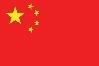 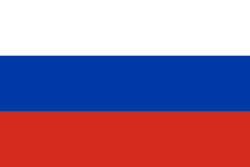 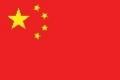 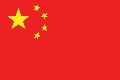 